EXERCITII PENTRU RECUPERARE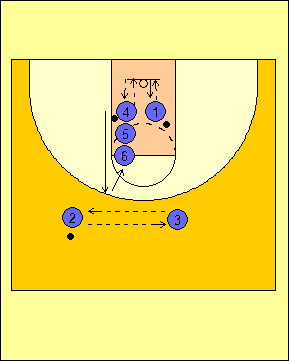 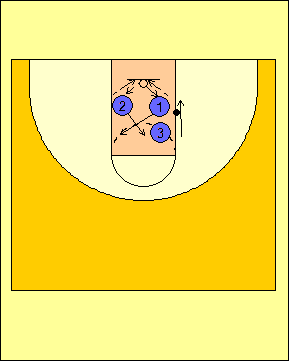 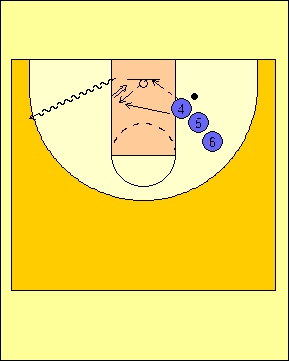 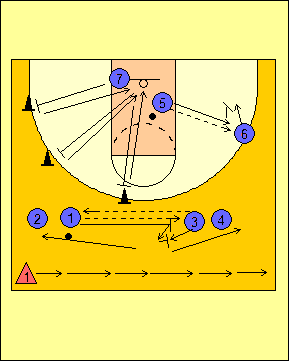 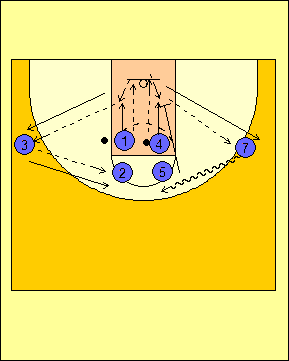 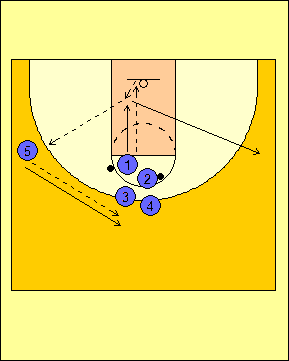 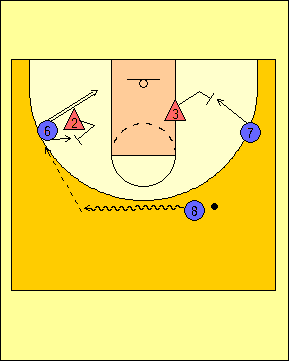 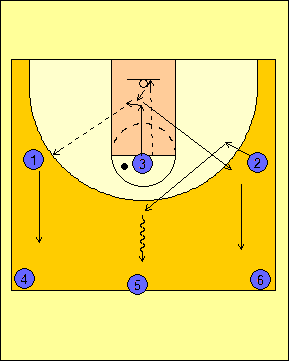 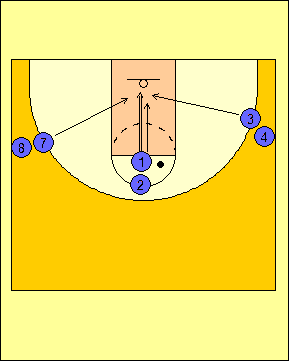 